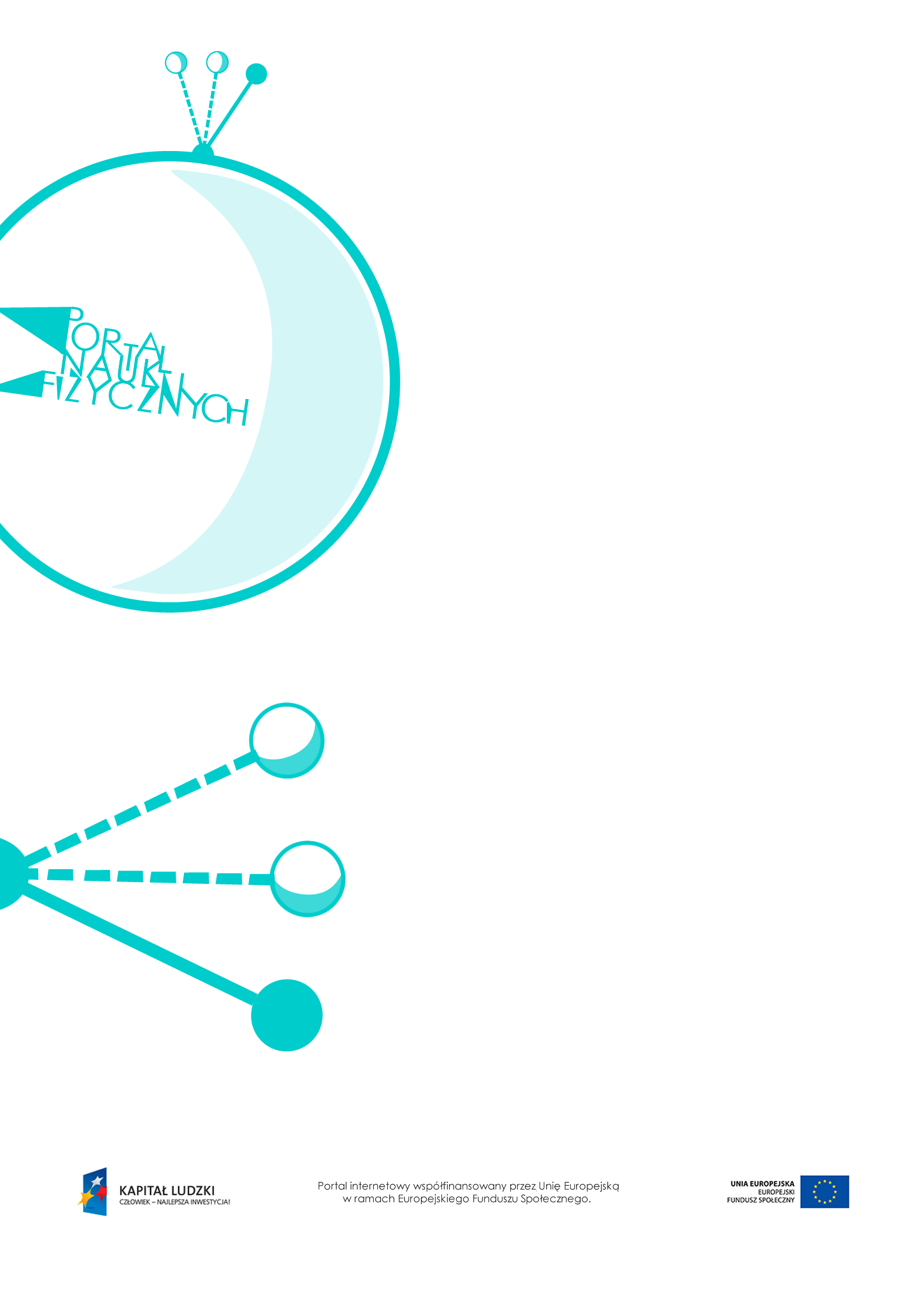 NieważkośćNieważkość – scenariusz lekcjiCzas: 45 minutCele ogólne:Wprowadzenie pojęcia nieważkości.Wprowadzenie pojęć przeciążenia i niedociążenia, podanie przykładów ich występowania.Cele szczegółowe – uczeń:posługuje się pojęciem siły ciężkości, mierzy jej wartość za pomocą siłomierza, posługując się pojęciem niepewności pomiarowej,wyjaśnia, na czym polega stan nieważkości, i podaje warunki jego występowania,wskazuje przykłady występowania stanu nieważkości,wyjaśnia, w jakich warunkach występują przeciążenie i niedociążenie,rozwiązuje proste zadania obliczeniowe.Metody: pokaz,obserwacje,doświadczenia,dyskusja,burza mózgów,pogadanka,rozwiązywanie zadań.Formy pracy:praca zbiorowa (z całą klasą),praca indywidualna.Środki dydaktyczne:przyrządy do doświadczeń: siłomierz, ciężarek,pokaz slajdów „Przeciążenie i niedociążenie w windzie”,„Zadania”,plansza „Pytania sprawdzające”.Przebieg lekcjiPytania sprawdzająceWyjaśnij znaczenie pojęcia:a) stan przeciążenia,b) stan niedociążenia.Podaj przykłady sytuacji, w jakich dochodzi do:a) przeciążenia,b) niedociążenia.Wyjaśnij:a) w jakich okolicznościach występuje stan nieważkości,b) jak można go osiągnąć na Ziemi.Wyjaśnij, czy w windzie poruszającej się ze stałą prędkością ciężar człowieka się zmienia.Opisz zmiany wskazań wagi, na której stoi człowiek, podczas wjeżdżania windy z jednego piętra na drugie.Czynności nauczyciela i uczniówUwagi, wykorzystanie środków dydaktycznychWprowadzenie do tematu lekcji – przypomnienie wiadomości dotyczących:- działania wagi sprężynowej,- zwrotu wektora przyspieszenia podczas zwiększania i zmniejszania prędkości,- trzeciej zasady dynamiki Newtona.Należy przypomnieć, że waga sprężynowa nie mierzy masy ciała, lecz siłę nacisku, jaką ciało działa na wagę.Wykonanie doświadczenia wykazującego, że siłomierz może pokazywać siłę o innej wartości niż siła ciężkości działająca na dane ciało, jeśli ciało będzie poruszało się z przyspieszeniem. Przykład doświadczeniaNa siłomierzu zawieszamy ciężarek, a następnie mocnymi szarpnięciami poruszamy siłomierzem w górę i w dół. Obserwujemy wskazania.Obserwacje:- podczas szarpnięcia w górę siła wskazywana przez siłomierz jest większa od ciężaru ciała;- podczas ruchu w dół siła wskazywana przez siłomierz jest mniejsza od ciężaru ciała.Omówienie sił działających na pasażera poruszającej się windy – w celu wyjaśnienia obserwacji poczynionych w czasie doświadczenia.Wprowadzenie i omówienie pojęć przeciążenia i niedociążenia.Pasażer w nieruchomej windzie działa na nią siłą ciężkości, a winda działa na niego z siłą o takiej samej wartości, lecz przeciwnym zwrocie.Winda porusza się w górę z pewnym przyspieszeniem, jeśli działa na nią pewna siła skierowana ku górze. Podłoga windy działa wtedy na człowieka siłą, która jest sumą siły ciężkości człowieka i siły nadającej człowiekowi przyspieszenie. Stan zwiększania ciężaru ciała to stan przeciążenia.Pasażer windy poruszającej się w dół z pewnym przyspieszeniem naciska na podłogę siłą ciężkości pomniejszoną o siłę nadającą windzie i człowiekowi przyspieszenie skierowane w dół. Stan zmniejszania się ciężaru ciała to stan niedociążenia.Wykorzystanie pokazu slajdów „Przeciążenie i niedociążenie w windzie”.Przeciążenie odczuwa się wtedy, gdy przyspieszenie skierowane jest ku górze, więc nie tylko podczas ruchu windy w górę, ale także podczas nagłego hamowania windy poruszającej się w dół.Niedociążenie odczuwane jest wtedy, gdy przyspieszenie skierowane jest ku dołowi, więc nie tylko podczas ruchu windy w dół,ale również podczas nagłego hamowania windy poruszającej się w górę.Burza mózgów – uczniowie podają przykłady przeciążenia w różnych sytuacjach.Omówienie zagrożeń związanych ze stanem przeciążenia.Przykłady przeciążenia podczas:- startu rakiety,- wypadku samochodowego, gdy auto gwałtownie hamuje,- każdego skoku, w momencie lądowania.W stanie przeciążenia wszystkie organy wewnętrzne ludzkiego organizmu zachowują się tak, jakby ważyły więcej, więc naciskają na podłoże z dużo większą siłą niż zwykle.Wykonanie doświadczenia ilustrującego stan nieważkości.Przykład doświadczeniaNa siłomierzu zawieszamy ciężarek i stajemy na krześle z siłomierzem w ręku. Ostrożnie zeskakujemy z krzesła, obserwując wskazania siłomierza.Obserwacje: siłomierz wskazywał zero.Wprowadzenie i omówienie pojęcia nieważkości.Podawanie przykładów występowania stanu nieważkości.W stanie nieważkości na ciało działa jedynie siła grawitacji.Stan nieważkości występuje podczas spadku swobodnego.Zanim astronauta wyleci w kosmos, ćwiczy w stanie nieważkości. Taki stan osiąga się w samolotach spadających przez chwilę swobodnie. W takiej sytuacji wszystko, co się znajduje w samolocie, również ludzie, także spada swobodnie z przyspieszeniem g. Skoro wszystkie ciała mają jednakową prędkość, to pozostają wobec siebie w spoczynku.Rozwiązywanie zadań.Przykłady zadań – „Zadania”.Podsumowanie lekcji.Zadanie uczniom pytań podsumowujących wiedzę zdobytą na lekcji – Pytania sprawdzające”.